MEMORANDUMUpdated 13 September 20151. Background. When Tom Steyer acknowledged publicly in 2014 that his $74 million spent to advance Climate Change initiatives had not yielded the results he expected, it became clear to activists everywhere that no issue – however well-funded the activists might be – could be addressed within the current political environment characterized by a two-party duopoly and the merger of what Matt Taibbi has labeled Griftopia – the merger of political and financial crime such that the public interest is no longer remotely addressed by public policy processes.2. The Opportunity. For the first time in modern history, real possibilities exist of electing a bi-partisan but independent ticket with a pre-announced coalition cabinet, and a public demand for electoral reform measures in 2015 such that we can, in 2016, also elect a sufficiency of new Members campaigning for 20-30 vacated seats in Congress who refuse affiliation with either side of the two-party duopoly, so as to restore Article 1 of the Constitution, enabling evidence-based governance in the public interest. It is possible, with the initiatives presented below, to bring back to the electoral process the 100 million eligible voters who chose not to vote in 2012, and to fully engage – and register – the 60 million or more new voters, generally unmarried women, youth, and people of color. Within the circus environment created by Donald Trump and the focus on issues from Bernie Sanders, the way is open for a bi-partisan ticket and transpartisan team to energize a national conversation focused on the restoration of integrity to the US electoral process and our government.3. What Is To Be Done? There are seven specific initiatives that require a minimum of $1 million in seed money, but ideally $10 million, after which this initiative should be self-supporting via the BigBatUSA.org website (wiped clean of its present content) that seeks to raise $1 billion a year in a democracy fund, comprised of $10 or more from each of 100 million citizens. Even more important than money is the ability of a single sponsor or a small group of sponsors to offer such a compelling story to the corporate media that our initiative becomes the primary topic of conversation, displacing the current obsession with the bombastic offerings of Donald Trump and others on both sides of the aisle. At this time both the mainstream and progressive press are ignoring electoral reform.a. Virtual Article V Constitutional Convention – Michael Levin as Moderator
b. Living Room Conversation on Unemployment – and Why Government Lies a Lot …
c. Electoral Reform Summit & Electoral Reform Act of 2015
d. Fantasy Cabinet Build – Online Public Engagement in Picking a Best of the Best Cabinet
e. Balanced Budget Build – Online Public Engagement in Building a Balanced Budget
f. BigBatUSA.org – Democracy Fund Non-Partisan Fund-Raising
g. Virtual People’s Assembly – Empower Youth, Elderly, Ethnic Group4. Who Is Doing What? The bottom line is that no one is pursuing an integrated national electoral reform strategy. US Representative John Delaney (D-MD) with his Open Our Democracy Act, Christina Tobin of Free & Equal, Lawrence Lessig and his Citizen Equality Act, and Peter Ackerman with his effort to expand the debates are all noteworthy, but not integrative. Everyone else is doing what they can on single issues from ballot access to gerrymandering to getting money out of politics to opposing electronic devices proven to be enablers of fraud, but their efforts do not add up to a systemic whole. The table below lists a tiny fraction of the organizations that could be brought together in a National Electoral Reform Coalition that in turn attracts economic and social justice groups and others to this common cause – electoral reform is ROOT, without it, no issue will receive an honest complete hearing.21st Century DemocratsAdvancement ProjectAmerican Association of People with Disabilities VOTE ProjectAmerican Civil Liberties Union Voting RightsAmerican Constitution Society for Law and Policy (ACS)American for Campaign ReformAmericans for Democratic ActionAmericans United for ChangeAmericans United to Rebuild DemocracyAmerica VotesBallot Access NewsCenter for Democracy & Election Management (American University)Center for Effective GovernmentCenter for Election ScienceCenter for Progressive Reform (CPR)Center for Responsive Politics (CRP) / OpenSecrets.orgCenter for Voting and Democracy (also known as FairVote)Century Foundation Electoral Reform ProjectCitizens for Responsibility and Ethics in Washington (CREW)Citizens in ChargeCoalition for Free and Open ElectionsCommission on Federal Election ReformCommittee for a United Independent Party IndependentVoting.org)Common CauseConstitution PartyDemocracy 21Democracy for America (DFA)Democracy MattersElection Defense AllianceElectology Electoral Knowledge NetworkFair Vote (also known as center for Voting and Democracy)Fund for Constitutional GovernmentFree and Equal Elections FoundationFree Speech for People (equivalent to Move to Amend)Friends Committee on National Legislation (FCNL)Government Accountability Project (GAP)Green PartyLawyers Committee for Civil Rights Under the Law (Gerrymandering)Leadership Conference on Civil RightsLeague of Women VotersLeague of Young VotersLibertarian PartyMexican American Legal Defense and Educational FundMoveOn (enabling education and voice for distracted public)National Association for the Advancement of Colored People Voter FundNational Association of Latino Elected and Appointed OfficialsNational Coalition on Black Civic ParticipationNational Committee for an Effective Congress (NCEC)National Committee for Voting IntegrityNational Council of La RazaNational Stonewall Democrats (LGBT)National Voting Rights Institute (NVRI)New Voters ProjectOccupy NYC Politics & Electoral Reform Working GroupProgressive Change Campaign Committee (PCCC)Progressive Democrats of America (PDA)Project on Government Oversight (POGO)
Project VotePublic Campaign Of, By, and For the PeoplePublic CitizenPublic Leadership Institute / Progressive Majority Action FundReform PartyRock the VoteSaveOurVotesSunlight FoundationUS Public Interest Research Groups (PIRGs)Verified Voting Foundation / VerifiedVoting.orgVoter Participation CenterVotersUnite5. Electoral Reform Act of 2015. First, let us respect Representative John Delaney (D-MD) and his Open Our Democracy Act, which seeks to allow Independents to vote in primaries, begins redistricting reform as a national endeavor, and makes Election Day a holiday. He is joined in sponsorship of that Act by Representative Jared Polis (D-CO) and Representative Scott Peters (D-CA). Let us also respect Lawrence Lessig and his proposed Citizen Equality Act of 2017 that calls for universal registration, tightly-drawn districts, and public funding of all qualified candidates. These two Acts, as worthy as they are, are limited. While some might say this vision is utopian and unrealistic, we beg to differ -- 2016 is ours to lose precisely because there is a convergence of public awakening and independent energy. Below are the elements of a proposed Electoral Reform Act that embraces all the good ideas from across the previously listed electoral reform advocacy groups; these are presented not as a final solution, but as a starting point for a national conversation leading to a demand for legislation in 2015.01 Universal Registration
• Opt-Out Option
• Prisoners Remain Voters02 Free & Equal Ballot Access03 Tightly-Drawn Districts04 Free & Equal Public Funding
• Overturn CITIZENS UNITED05 Free & Equal Media Access06 Inclusive Debates
• Restore League of Women Voters
• Debates in Every State
• Cabinet Announced in Advance
• Cabinet-Level Debates07 Open PrimariesRanked choice voting -- see Fair Vote08 Election Day Holiday
Visitors to Disabled
Free Public Transportation09 Paper Ballots
Counted Publicly On Site
Military and Embassy Sites
Exit Poll Validation at all Sites
Mail/Internet Triple Validation10 End Winner-Take-All Voting
Instant Run-Off or
Range, Concordent, Other11 Legislative Process Integrity
End Party-Line Voting
All Legislation Published in Advance
No Secret Provisions
Process for Citizen Guidance to Representatives12 Article V Constitutional Convention
• 1st Religion & Freedom of Expression
• 2nd Right to Bear Arms
• 12th Electoral College
• 14th Birthright
• 17th State Appointment of SenatorsWe are at a tipping point in our democracy. The way is open for a public mobilization, demand for electoral reform, and the restoration of integrity to how we govern ourselves.A non-violent revolution can be achieved virtually overnight and at very low cost.NOTE: With leadership from the Progressive Democrats of America, three products are being prepared for public release: 1) a list of all proposed legislation bearing on any element of electoral reform; 2) a matrix of where leading presidential candidates stand in relation to each of the aspects of electoral reform; and 3) a summary of why people don’t register and don’t vote. These three new reports will be actionable complements to this memorandum.6. Timing. September 2015 offers an opportunity to organize the first four “strikes” against the present duopoly.STRIKE ONE: Challenge Donald Trump by sponsoring the Virtual Article V Constitutional Convention moderated and broadcast over radio by Michael Levin, thus assuring a serious national conversation about birth rights (14th Amendment), state rights (17th Amendment) and other aspects including the Electoral College and restoration of the vote to prisoners.STRIKE TWO: Challenge the US Government / corporate media / academics and think tanks that “go along” with false reporting on unemployment, which is at 23%, not 5% (U1) or 10% (U6). Among youth (including those with new college degrees), older workers, unmarried women, and people of color the unemployment rate is closer to 40%.STRIKE THREE: Money is needed to get Ron Paul, Dennis Kucinich, Ralph Nader, Jesse Ventura, Cynthia McKinney, Jesse Jackson Jr., Elizabeth Warren, Jill Stein, and others to come together for an Electoral Reform Summit, but this can be done. An opportunity exists to lionize Representative Delaney and convert his Open Our Democracy Act (HR 2655) into the Electoral Act of 2015, and then immediately challenge every Senator who is also a candidate now running for president to co-sponsor the Act in the Senate, or explain why not. In combination with the first two events, this is a transformative public consciousness intervention with unlimited potential. Tom Steyer, the Silicon Valley Black Sheep Billionaires, and the Colorado progressive democracy philanthropists have the power to make this revolution happen now.Below is a notional invitation list for the Summit, an event envisioned as costing $500,000 inclusive of travel expenses and honorariums for the personalities called to participate:STRIKE FOUR: Once the Electoral Reform Act has been introduced into both chambers of Congress, the existing website BigBatUSA.org can be wiped clean and converted into a national fund-raising and direct democracy site with four features:a. Create Your Cabinet (“Fantasy Cabinet” or Best of the Best, multiple versions visible online)Below is a notional list compiled by Robert Steele when he was briefly a candidate for the Reform Party nomination for the presidency in 2012:Vice President for the Commonwealth: Dennis Kucinich 
Agriculture & Water: Jim Hightower
• Water Conservation Authority: William J. Cosgrove (CA)
Health: Howard Dean
• Surgeon General: Steve McIntosh
Interior: Robert Costanza
• Energy: Herman Daly
• Environment: Gordon Durnil
Labor: Jesse Ventura
• Veteran’s Affairs: Max Cleland
• No Senior Left Behind: Derek Bok
Transportation & National Design: Joan Claybook
Treasury, Felix Rohatyn
• Internal Revenue: Grover Norquist
• Federal Reserve Termination Authority: Ron PaulVice President for Education, Intelligence, and Research: Michael Bloomberg
Chaplain: Jim Wallis
Culture: Jello Biafra
Education: John Taylor Gatto
National Intelligence: Brent Scowcroft
• Open Source Agency: Carol Dumaine
National Research: Vint Cerf
Office of Management and Budget: Joseph Eugene Stiglitz
Patent Office: Lawrence Lessig
Strategy Center: David Abshire
Global Truth & Reconciliation Centre: Lee Kuan Yew (SG), Nelson Mandela (ZA), & Fidel Castro (CU)Vice President for Global Engagement: Newt Gingrich
Defense: Tony Zinni
Justice: Ralph Nader
• Homeland Security: Rudi Guliani 
• Computational Mathematics Authority: Stephen Wolfram (UK)
State: Gary Hart
• Ambassador to Israel: Henry Seigman
• Ambassador to the United Nations: Carol Mosley Braun
Commerce: Clyde Prestowitz
• Trade Representative: Alfred EckesPresidential Ambassadors & Assistants to the President (15): Average American (alter ego to the President), Tom Atlee (Collective Intelligence), John Bogle (CEO for Whole Earth Capitalism), Alex Cockburn (Inspector General of the Republic), Barbara Marx Hubbard (Collective Culture of Consciousness), David Gergen (Media Outreach), William Greider (Public Outreach), Peggy Holman (Public Outreach), Cynthia McKinney (Public Outreach), Francis Moore Lappe (Collective Culture of Consciousness), Gary Nolan (Public Outreach), Sarah Palin (Public Outreach), Jim Rough (Wisdom Councils Everywhere), Pete Schoomaker (Put the Special back into Special Forces), Al Sharpton (alter ego to the President).Supreme Court, 1st Available Position: Ron Paulb. Create Your Budget (Line Item Budget Online, open public Wikipedia-like discussion online)c. Get a Grip on Reality (True Cost Economics data for every policy, product, service, behavior)d. Buy Your Country Back ($10 at a time including the Donald Trump – Matt Taibbi drink game)Early discussion suggests that citizens are not ready to be engaged by a wonkish discussion of specific cabinet appointments or a line item budget but it could be possible to create a Serious Game for Extreme Democracy – with the right web design, the right messaging, and the ability to connect people by neighborhood and interest, we should be able to leverage the Internet to inspire a national conversation that brings those who have not voted and those who have not registered back into the process – that is the objective, along with raising money as we go so as to fund the more aggressive street actions needed to force the two-party duopoly to respect the public’s demand for electoral reform leading to honest governance.If seed funding can be achieved and the personalities can be organized, this has the potential to raise $1 billion in fairly short order. That money would be used in part to revitalize Occupy and mobilize constituents to sit-in on the front lawns and home offices of every Senator and Representative until they all sign the Electoral Integrity Pledge and agree to schedule a vote on the Electoral Reform Act of 2015 for 4 November 2015.The home run here is not just enabling a bi-partisan Independent ticket to win the executive, but to enable independent and small party members to capture the 20-30 seats being vacated in Congress for 2016. Providing they agree to not caucus with either of the two-party elements, this creates a substantial independent swing vote can could break the current practice of party line voting on bills written by lobbyists and never even read by Members.7. Obstacles. The primary obstacle to our success is the unwillingness of the progressive press and the traditional left as well as the Reagan right now being able to see what is possible. Not only do many remain committed to the “lesser of two evils” whether the one party or the other, but in some cases – they are simply misinformed, disparaging the “unemployment truthers” who call into question the false statistics being proffered by the US Government.Another obstacle is the comatose state of the progressive right. Right now Donald Trump is appealing to the white supremacists, using money and bluster that succeed only because there is a vacuum – the empty suits on one hand, and the silent thoughtful right on the other.A third obstacle is the refusal of the Green and Libertarian and Reform Parties – despite their inconsequential numbers, never-the-less important voices to be respected – to work together toward a coalition government. They insist – as do the Democratic and Republican parties – on single party tickets, party platforms, and the honoring of promises to major donors who have sought to buy advantages against the public interest.A fourth obstacle is the lack of a “home base” for all the Independents, non-voters, and those now classifying themselves as No Party Preference (NPP), a particularly relevant group in California and other Western states. BigBatUSA.org could meet this larger need for a neutral place where a Fantasy Cabinet, Balanced Budget, and a universal demand for an Electoral Reform Act of 2015 could be discussed.8. Potential Starting Points. An immediate opportunity exists to bring together Dr. Cynthia McKinney (who could announce her candidacy), Ralph Nader, and Robert Steele – and perhaps Jesse Ventura – in a Washington DC event in mid-September.The Democratic debate is on 16 September, the Free & Equal Festival on 19 September. Monday 21 September is proposed. Prior to that date a workshop could be convened (14 September?) of all interested electoral reform and social justice activists in the tri-state area, with satellite events organized in NYC and Portand and Seattle, in order to more deeply develop the concepts in this memorandum, and agree on a Statement of Demand and a public declaration intended to attract the attention of individual funders and individual progressive media personalities who might wish to reconsider their commitment to the Democratic Party or even the Republican Party, as the lesser of two evils, and contemplate instead the restoration of true deep democracy in the USA.A minimum of $25,000 would appear to be needed to fund travel costs and honoraria for the speakers and selected progressive democratic influencers (Matt Taibbi, Chris Hedges, Thom Hartmann, Tom Englehart come to mind). Beyond that a plan should be developed, in partnership with Maryland, Colorado, and California philanthropists, for bridge funding that leads to the creation of BigBatUSA.org as a self-supporting nation-wide democracy movement.ROBERT STEELE: This is as close as we can get to a non-violent legal ethical restoration of integrity to our electoral process and how we govern ourselves.  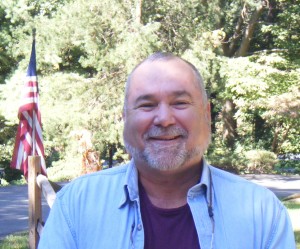 I have done all one man can do to focus on this in an integrated manner.  I have been distressed by the lack of integrity among both the progressive press and the so-called democracy alliances that are committed to the Democratic Party rather than to democracy.  This is how I honor my lifetime Oath to defend and protect the US Constitution against all enemies domestic and foreign.See Especially:Robert Steele: Death of a Nation — All Crazy, All Black, All Prisoners [Deal with It!]Counter-Coup: How Trump Can WinOn the Seventh DayWhere is Jesse Ventura When You Need Him?See Also:BOOK: Open Power - Electoral Reform Act of 2015 - Open Source Activist Tool-KitESSAY: Democracy Lost, with Amazon Book ReviewsONLINE: Open Power Electoral Reform @ Phi Beta IotaA. Electoral Reform Wizards01 Winger, Richard (Ballot Access News)B. Past Presidential Candidates02 Anderson, Rocky (Justice)03 Barnett, Andre (Reform)04 Buchanan, Patrick (Republican)05 Goode, Virgil (Constitution)06 Hart, Gary (Democrat)07 Huckabee, Mike (Republican)08 Huntsman, Jon (Independent)09 Johnson, Gary (Libertarian)10 McKinney, Cynthia (Green)11 Nader, Ralph (Independent)12 Palin, Sarah (VP, Republican)13 Paul, Ron (Republican)14 Perot, Ross (Reform)15 Stein, Jill (Green)16 Web, James (Democrat)C Diversity Stars17 Coburn, Tom (Author, Politician)18 Crane, Michael (Author)19 DeBlasio, Bill (Working Families)20 Hedges, Chris (Author)21 Hubbard, Barbara Marx (Democrat)22 Huckabee, Mike (Republican)23 Korten, David (Author)24 Kucinich, Dennis (Democratic)25 Lappe, Francis Moore (Author)26 Moseley Braun, Carol (Democratic)27 Moyers, Bill (Broadcast TV)28 Paul, Ray (Author)29 Sanders, Bernie (Independent)30 Sifry, Micah (Author)31 Ventura, Jesse (Reform)32 Walker, David (former Comptroller)33 Warren, Elizabeth (Democrat)34 West, Cornell (Author, Professor)D. Early Adopter Donors35 36 37 38 3940 E. Mass Mobilization Leaders41 42434445 F. Facilitators46 47 48 